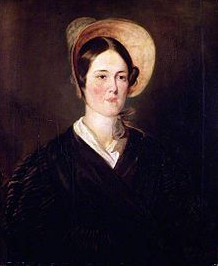 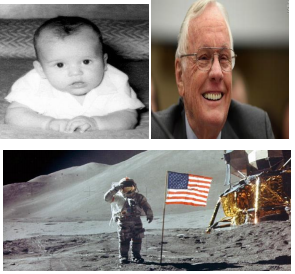 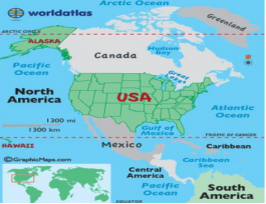 Unit: Significant People from the PastYear 2Strand:  The lives of Significant Individuals